	บันทึกข้อความ	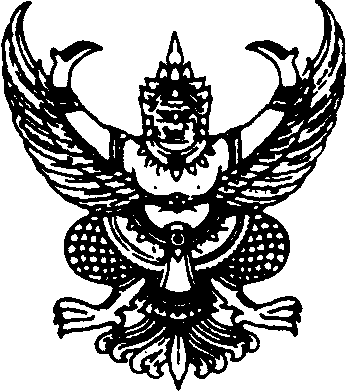 ส่วนราชการ  โรงพยาบาลปรางค์กู่  กลุ่มบริหารงานทั่วไป  งานธุรการ   โทร. 100ที่  ศก  0033.301/	วันที่        มิถุนายน  2566   เรื่อง   ขออนุมัติยืมเงินทดรองราชการ เพื่อเป็นค่าใช้จ่ายในการลงทะเบียนอบรมเรียน   ผู้อำนวยการโรงพยาบาลปรางค์กู่ที่มาตามที่ ข้าพเจ้า นางมาลีวรรณ รูปสว่าง ตำแหน่งนักวิชาการเงินและบัญชีชำนาญการ  สังกัดงานธุรการ กลุ่มงานบริหารทั่วไป โรงพยาบาลปรางค์กู่ และคณะทั้งสิ้น 5 คน ได้รับอนุมัติให้ไปราชการเพื่อเข้าร่วมการอบรมหลักสูตร “บุคลิกภาพในงานราชการ ศิลปะการวางตนของคนทำงาน ศิลปะการพูด การเป็นพิธีกรและการจัดพิธีการ อย่างมืออาชีพ” ซึ่งจัดโดยชมรมพัฒนาบุคลิกภาพและอนุรักษ์วัฒนธรรมไทย ในวันที่ 25 มิถุนายน 2566  ระหว่างเวลา 08.30 – 16.30 น.  ณ โรงแรมศรีลำดวน จังหวัดศรีสะเกษ  นั้นข้อเท็จจริง1) พระราชกฤษฏีกาค่าใช้จ่ายในการเดินทางไปราชการ พ.ศ. 2526 และแก้ไขเพิ่มเติม พ.ศ. 2553, ระเบียบกระทรวงการคลังว่าด้วยการเบิกค่าใช้จ่ายในการเดินทางไปราชการ พ.ศ. 2550 และแก้ไขเพิ่มเติม พ.ศ. 2554 และระเบียบกระทรวงการคลัง ว่าด้วยเงินทดรองราชการ พ.ศ. 2562 2) ตามคำสั่งสำนักงานปลัดกระทรวงสาธารณสุข ที่ 914/2565 ลงวันที่ 20 เมษายน พ.ศ. 2565 เรื่อง การมอบอำนาจในการอนุมัติ การจัดประชุม การฝึกอบรม การจัดงาน การประชุมระหว่างประเทศและค่าใช้จ่ายต่างๆ และคำสั่งจังหวัดศรีสะเกษ ที่ 6633/2565 ลงวันที่ 20 ธันวาคม พ.ศ. 2565 การมอบอำนาจของผู้ว่าราชการจังหวัดให้หัวหน้าส่วนราชการในการอนุมัติ อนุญาตให้ข้าราชการ ลูกจ้างประจำ และพนักงานราชการในสังกัดไปประชุมหรือเข้ารับการฝึกอบรม สัมมนา และเดินทางไปราชการในราชอาณาจักรข้อพิจารณาในการนี้ ข้าพเจ้า นางมาลีวรรณ รูปสว่าง  ตำแหน่งนักวิชาการเงินและบัญชีชำนาญการ          จึงขออนุมัติยืมเงินทดรองราชการเพื่อเป็นค่าลงทะเบียนเข้ารับการอบรม ตามรายละเอียดข้างต้น สำหรับผู้เข้ารับการอบรม จำนวน 5 คนๆ ละ 999 บาท เป็นจำนวนเงินทั้งสิ้น  4,995 บาท (สี่พันเก้าร้อยเก้าสิบบาทถ้วน)  		จึงเรียนมาเพื่อโปรดพิจารณาอนุมัติ จะขอบพระคุณยิ่ง                                                                 (นางมาลีวรรณ รูปสว่าง)		     นักวิชาการเงินและบัญชีชำนาญการ- ความเห็นหัวหน้ากลุ่มงานบริหารทั่วไป	เอกสารถูกต้อง เห็นควรพิจารณาอนุมัติ	   เอกสารไม่ถูกต้อง ดังนี้............................................                                                                 (นางสาวจิราวรรณ   พรหมมานนท์)			       นักจัดการงานทั่วไปชำนาญการ- ความเห็นผู้อำนวยการโรงพยาบาลปรางค์กู่                                                อนุมัติ               ไม่อนุมัติ 			         (นายเสกสรรค์   จวงจันทร์)			       ผู้อำนวยการโรงพยาบาลปรางค์กู่